Europejski Fundusz Rolny na rzecz Rozwoju Obszarów Wiejskich: Europa inwestująca w obszary wiejskie”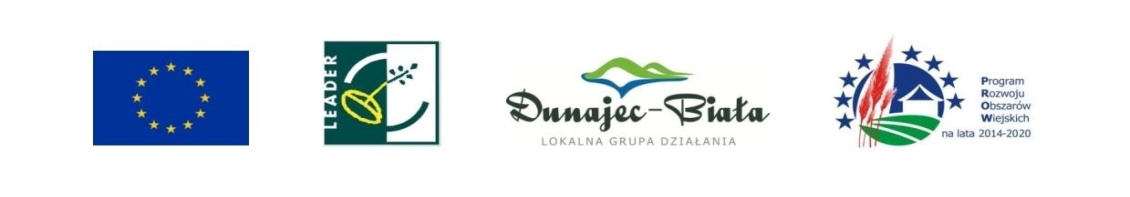 ……………………………………………………….(pieczęć  Grantobiorcy)Oświadczenie o niekomercyjnym charakterze zadaniaOświadczam, że realizowane w ramach projektu grantowego zadanie 
pt.: …………………………………………………………………………………..  nie ma komercyjnego charakteru.…………………………………………………..				……………………………………………………
         miejscowość/data					              podpis/pieczęć